Инструкция по эксплуатации универсальной скрытой мини камеры SQ8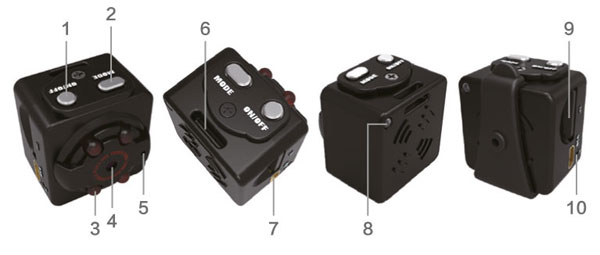 1. Кнопка On/Off                            6. Крепление2. Кнопка Mode                             7. Порт MiniUSB3. Ночная IR-подсветка               8. Слот карты памяти MicroSD4. Объектив                                   9. Светодиодные индикатор5. Микрофон                                 10. Кнопка Reset ЗАРЯДКА МИНИ КАМЕРЫВнимание! Перед первым использованием необходимо полностью зарядить аккумулятор мини видеокамеры! Данный мини видеорегистратор имеет встроенную литий-ионную батарею. Вы можете производить зарядку одним из следующих способов:1.Подключите мини видеокамеру к порту USB Вашего ПК, предварительно остановив запись.2.Подключите мини камеру к зарядному устройству от сети 220В или портативному зарядному устройству 5В. При этом Вы можете продолжать использовать миникамеру в процесс зарядки. В процессе зарядки синий и красный светодиоды будут гореть постоянно.После того как батарея мини камеры будет полностью заряжена синий светодиод будет гореть постоянно, а красный светодиод перестанет светиться. Если встроенный аккумулятор разряжен, либо свободного места на карте памяти недостаточно для продолжения, синий и красный светодиоды мини видеокамеры будут одновременно моргать в течение 5 секунд, после чего мини видеокамера сохранит записанное видео и автоматически отключится. Если карта памяти не установлена, синий и красный светодиоды мини регистратора будут одновременно моргать в течение 5 секунд, после чего мини камера автоматически отключится. Если видеокамера находится в режиме ожидания и с ней не производится никаких действий, она автоматически отключается через 1 минуту для экономии заряда встроенного аккумулятора.СЪЕМКА ВИДЕО С РАЗРЕШЕНИЕМ 1280X720PНажмите кнопку On/Off для включения мини камеры – загорится синий светодиод – мини видеокамера находится в режиме ожидания записи видео с качеством 720p. Нажмите кнопку On/Off однократно для начала записи видео – синий светодиод моргнет 3 раза и погаснет – ведется запись видео с качеством 720p. Видеозапись будет автоматически сохраняться каждые 5 минуты. Для остановки записи нажмите кнопку On/Off.СЪЕМКА ВИДЕО С РАЗРЕШЕНИЕМ 1920X1080PНажмите кнопку On/Off для включения мини камеры – синий светодиод будет гореть постоянно. Однократно нажмите кнопку Mode для перехода в режим съемки видео с разрешением 1080p – красный и синий светодиод будут гореть одновременно, мини камера находится в режиме ожидания записи видео с качеством 1080p. Для начала съемки нажмите кнопку On/Off однократно – синий светодиод потухнет, а красный светодиод моргнет 3 раза и погаснет – ведется запись видео с качеством 1080p. Видеозапись будет автоматически сохраняться каждые 5 минуты. Для остановки записи нажмите кнопку On/Off.СЪЕМКА ФОТОГРАФИЙНажмите кнопку On/Off для включения шпионской камеры – загорится синий светодиод. Дважды нажмите кнопку Mode для перехода в режим фотографирования – красный светодиод будет гореть постоянно. Для съемки фотографии нажмите однократно кнопку On/Off – красный светодиод моргнет однократно, фотография сохранена. Разрешение получаемых фотографий – 4032х3024.НОЧНАЯ ПОДСВЕТКАНажмите кнопку On/Off для включения портативной камеры. Нажмите и удерживайте кнопку On/Off в течение 2 секунд – красный индикатор моргнет дважды – ночная подсветка включена. Для того чтобы отключить ночную подсветку, нажмите и удерживайте кнопку On/Off в течение 2 секунд, красный светодиодный индикатор моргнет три раза – ночная подсветка выключена.ВСТРОЕННЫЙ ДАТЧИК ДВИЖЕНИЯДанная скрытая мини камера может начинать запись по встроенному датчику движения. Для этого, находясь в режиме ожидания съемки 720p или 1080p видео, нажмите и удерживайте кнопку Mode шпионской видеокамеры в течение 3 секунд – микро видеокамера перейдет в режим записи по датчику движения. При обнаружении движения видеозапись начнется автоматически, при этом красный и синий светодиоды будут моргать одновременно. При записи по датчику движения видеозапись автоматически сохраняется каждые 5 минут.ВЫКЛЮЧЕНИЕ МИНИ КАМЕРЫДля того чтобы отключить мини видеокамеру нажмите и удерживайте кнопку On/Off в течение 6 секунд. Если мини видеокамера находится в режиме ожидания и не используется, она автоматически отключается через 1 минуту.СБРОС МИНИ КАМЕРЫЕсли мини видеокамера работает некорректно, либо не отвечает на нажатие кнопок, Вы можете перезапустить ее путем нажатия кнопки Reset.СОЕДИНЕНИЕ С ПКПрисоедините мини камеру в выключенном состоянии к ПК – через несколько секунд она автоматически определится как съемный диск на Вашем ПК. Синий индикатор будет означать процесс передачи информации, а красный – процесс зарядки встроенного аккумулятора.ЗАПИСЬ В ПРОЦЕССЕ ЗАРЯДКИУбедитесь, что в мини камеру установлена рабочая карта памяти. Присоедините мини видеокамеру в выключенном состоянии к внешнему аккумулятору – одновременно загорятся два светодиода, затем несколько секунд будет гореть красный светодиод, после чего красный светодиод начнет мигать   это означает, что началась запись видео. Т.е., фактически, запись начинается автоматически при подключении мини видеокамеры к зарядному устройству. Для того, что бы остановить запись, нажмите однократно кнопку On/Off. При этом красный светодиод перестанет мигать и будет гореть постоянно   мини камера в режиме ожидания.УСТАНОВКА ВРЕМЕНИ НА МИНИ ВИДЕОРЕГИСТРАТОРЕ SQ8Подключите мини камеру к ПК. Установка времени осуществляется созданием текстового файла с названием TIMERSET.txt в корневом каталоге карты памяти устройства, со следующим содержанием:ГГГГММДДЧЧММСС Y (либо N, если Вы не хотите, чтобы метка даты и времени отображалась на видеофайлах)Например, 20130625140003 YПосле сохранения файла отключите мини камеру от компьютера и включите ее.